Утверждаю: 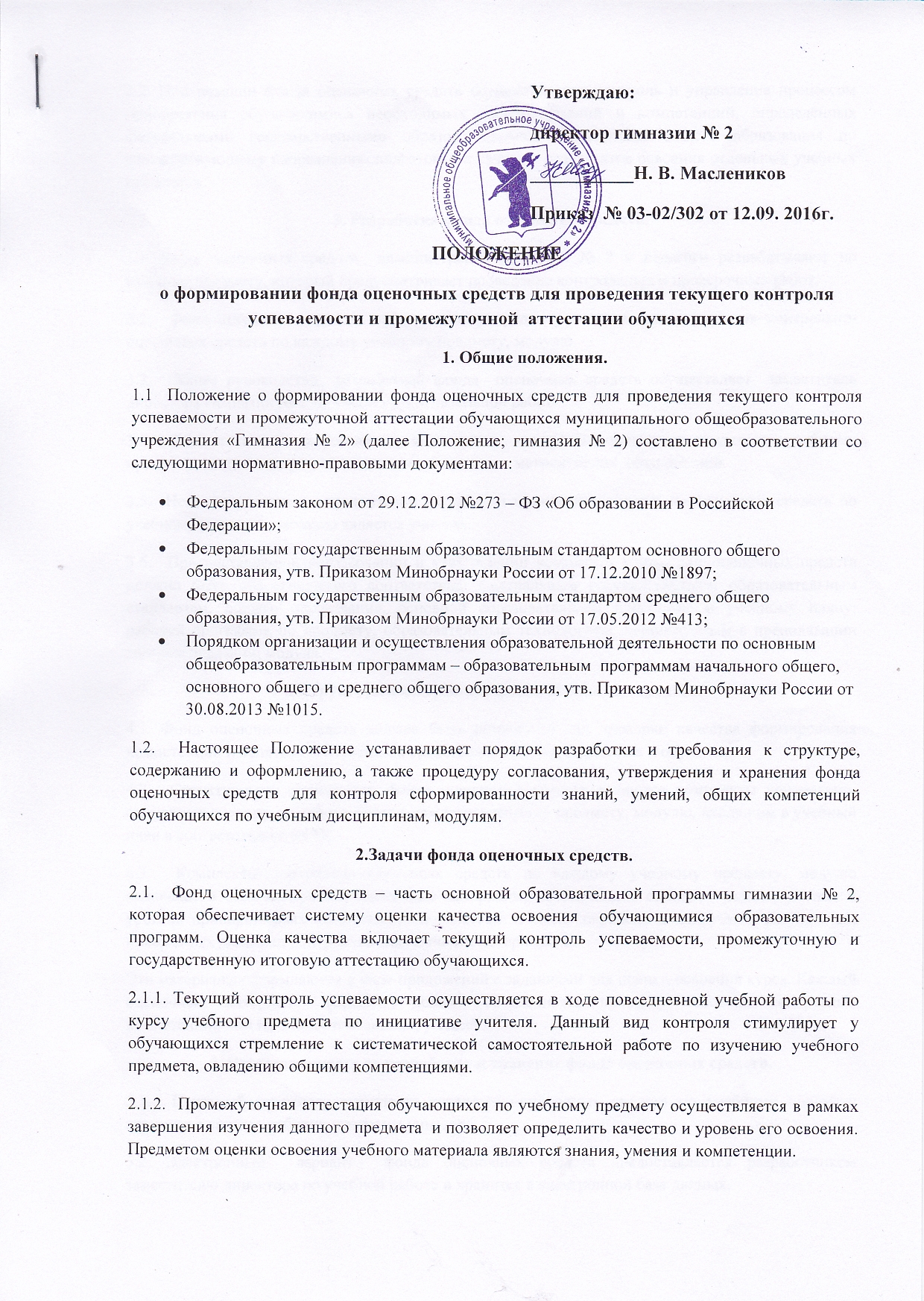 директор гимназии № 2___________Н. В. Маслеников  Приказ  № 03-02/302 от 12.09. 2016г.     Положениео формировании фонда оценочных средств для проведения текущего контроля успеваемости и промежуточной  аттестации обучающихся1. Общие положения.1.1  Положение о формировании фонда оценочных средств для проведения текущего контроля успеваемости и промежуточной аттестации обучающихся муниципального общеобразовательного учреждения «Гимназия № 2» (далее Положение; гимназия № 2) составлено в соответствии со следующими нормативно-правовыми документами:Федеральным законом от 29.12.2012 №273 – ФЗ «Об образовании в Российской Федерации»;Федеральным государственным образовательным стандартом основного общего образования, утв. Приказом Минобрнауки России от 17.12.2010 №1897;Федеральным государственным образовательным стандартом среднего общего образования, утв. Приказом Минобрнауки России от 17.05.2012 №413;Порядком организации и осуществления образовательной деятельности по основным общеобразовательным программам – образовательным  программам начального общего, основного общего и среднего общего образования, утв. Приказом Минобрнауки России от 30.08.2013 №1015.1.2.  Настоящее Положение устанавливает порядок разработки и требования к структуре, содержанию и оформлению, а также процедуру согласования, утверждения и хранения фонда оценочных средств для контроля сформированности знаний, умений, общих компетенций обучающихся по учебным дисциплинам, модулям.2.Задачи фонда оценочных средств.2.1.  Фонд оценочных средств – часть основной образовательной программы гимназии № 2, которая обеспечивает систему оценки качества освоения  обучающимися  образовательных программ. Оценка качества включает текущий контроль успеваемости, промежуточную и государственную итоговую аттестацию обучающихся.2.1.1. Текущий контроль успеваемости осуществляется в ходе повседневной учебной работы по курсу учебного предмета по инициативе учителя. Данный вид контроля стимулирует у обучающихся стремление к систематической самостоятельной работе по изучению учебного предмета, овладению общими компетенциями.2.1.2.  Промежуточная аттестация обучающихся по учебному предмету осуществляется в рамках завершения изучения данного предмета  и позволяет определить качество и уровень его освоения. Предметом оценки освоения учебного материала являются знания, умения и компетенции.2.2. При помощи фонда оценочных средств осуществляется контроль и управление процессом приобретения обучающимися необходимых знаний, умений и компетенций, определённых федеральными государственными образовательными стандартами общего образования по соответствующему направлению подготовки в качестве результатов освоения отдельных учебных предметов.3. Разработка фонда оценочных средств.3.1. Фонд оценочных средств  администрация гимназии № 2 и педагоги разрабатывают по каждому предмету, который предусматривает проведение контрольных и проверочных работ.3.2.  Фонд оценочных средств по отдельному предмету состоит  из комплектов контрольно-оценочных средств по каждому учебному предмету, модулю.3.3.  Общее руководство  разработкой фонда  оценочных средств осуществляет  заместитель директора гимназии № 2 по учебно-воспитательной работе.3.4.  Ответственность за разработку комплектов  контрольно-оценочных средств по учебному предмету, модулю несут руководители предметных  методических  объединений.3.5.  Непосредственным исполнителем разработки комплекта контрольно-оценочных средств по учебному предмету, модулю является учитель.3.6.  При составлении, согласовании и утверждении комплекта контрольно-оценочных средств должно быть обеспечено его соответствие: федеральным государственным образовательным стандартам, общего образования, основной образовательной программе и учебному плану; рабочей программе по предмету, образовательным технологиям, используемым в преподавании данного предмета, модуля.4. Структура и содержание фонда оценочных средств.4.1. Фонд оценочных средств должен быть разработан для проверки качества формирования компетенций и являться действенным средством не только оценки, но и обучения.4.2.  Структурными элементами фонда оценочных средств являются комплекты контрольно-оценочных средств, разработанные по каждому учебному предмету, модулю, входящим в учебный план в соответствии с ФГОС.4.3.  Комплекты контрольно-оценочных средств по каждому учебному предмету, модулю включают в себя контрольно-оценочные материалы, позволяющие оценить  знания, умения и уровень приобретённых компетенций по классам, а также перечень планируемых результатов, измеряемых данными контрольно-оценочными материалами.Эти материалы оформляются в виде приложений с заданиями для оценки освоения курса. Каждый оценочный материал  (задания) должен обеспечивать проверку освоения конкретных  компетенций или их элементов: знаний, умений.5. Ответственность за разработку и хранение фонда оценочных средств.5.1.  Печатный экземпляр комплекта контрольно-оценочных средств по учебному предмету хранится в составе рабочих программ учителей.5.2. Электронный  вариант  фонда оценочных средств предоставляется разработчиком заместителю директора по учебной работе и хранится в электронной базе данных.